Памятка по профилактике ОРВИ, гриппа и простудных заболеваний у взрослых и детейС наступлением межсезонья каждый третий больничный лист среди взрослых пациентов выдается по причине гриппа и ОРВИ. Заболевания приводят к ухудшению самочувствия, боли в голове, появлению кашля и выделений из носа. Среди детей статистика ещё более плачевная: в среднем каждый ребенок болеет простудой 5-6 раз за год. Именно поэтому с холодами многие вспоминают о профилактике ОРВИ. Можно ли предупредить заболевание в домашних условиях и как это сделать - рассмотрим далее. 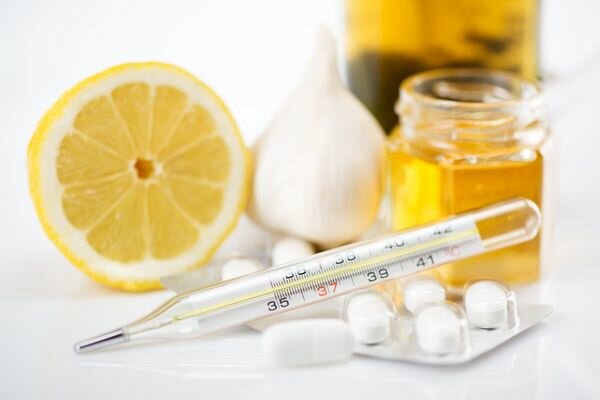 Причины простудных заболеванийЧтобы разобраться, что лучше для профилактики гриппа и простуды, следует подробно изучить причины заболевания. В быту простудой часто именуют острую респираторную вирусную инфекцию. Это не одно, а целая группа заболеваний, объединяющая поражение дыхательных путей, воспаление слизистых оболочек и горла. Причиной простуды могут быть и бактерии: стафилококки, стрептококки, микоплазмы. Основным фактором для заражения служит контакт с больным человеком, животным или птицей. Более 3 сотен подтипов инфекций легко распространяются по воздуху, а также передаются через рукопожатие. Предпосылкой для заболеваемости является скученность людей. Немалую роль играет низкая температура воздуха и незначительная влажность в холодные сезоны. При переохлаждении иммунная защита организма снижается. Однако полагать, что патология связана исключительно с холодным воздухом ошибочно. За каждым случаем стоит конкретный возбудитель. Памятка по немедикаментозным мерам профилактики ОРВИ и гриппаВ связи с большим количеством заболевших каждый год, медицинские учреждения обучают противостоять возбудителям. Памятка профилактики гриппа и ОРВИ для населения основывается на целом комплексе мер. Крайне важно избегать контакта с заболевшими людьми. По возможности стоит ограничить посещение людных мест в холодное время года и во время вспышки заболеваемости. Стоит минимизировать количество поцелуев и рукопожатий с окружающими. Памятка по профилактике гриппа и ОРВИ подразумевает:регулярное мытье рук с мылом;использование антисептика и антибактериальных салфеток;исключение контактов грязных рук с лицом и глазами в течение дня;увеличение притока воздуха в помещение, периодическое проветривание комнат;при общении с заразившимся необходимо применять одноразовые маски;предупреждение переохлаждения. Памятка по профилактике ОРВИ советует оставаться дома при первых признаках заболевания. Ощущая симптомы простуды, стоит отказаться от близких контактов с окружающими и обратиться за медицинской помощью. 